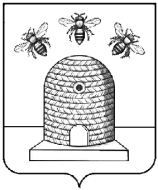 АДМИНИСТРАЦИЯ ГОРОДА ТАМБОВАТАМБОВСКОЙ ОБЛАСТИКОМИТЕТ ОБРАЗОВАНИЯПРИКАЗ22.03.2023                                         г.Тамбов	                                      №408О проведении городского конкурса знатоков русского языка «В начале было Слово…»В соответствии с планом работы комитета образования администрации города Тамбова Тамбовской области, с целью реализации интеллектуальных и творческих способностей учащихся в области литературы ПРИКАЗЫВАЮ:Утвердить Положение о проведении городского конкурса знатоков русского языка «В начале было Слово…» (приложение 1) (далее – Конкурс).Муниципальному казённому учреждению «Центр сопровождения образовательной деятельности» (Клейменова) организовать проведение Конкурса.Утвердить состав организационного комитета Конкурса (приложение 2).Утвердить состав жюри Конкурса (приложение 3).Директору муниципального автономного общеобразовательного учреждения «Лицей №14 имени Заслуженного учителя Российской Федерации А.М. Кузьмина» (Любич) обеспечить проведение Конкурса 07.04.2023 года.Директорам муниципальных общеобразовательных организаций:Обеспечить участие учащихся в Конкурсе.Возложить ответственность за жизнь и безопасность детей на руководителей команд.6. Контроль за исполнением настоящего приказа возложить на заместителя председателя комитета образования администрации города Тамбова Тамбовской области И.А. Романову.Председатель комитета образования 	                                                                       И.Е. Васильева